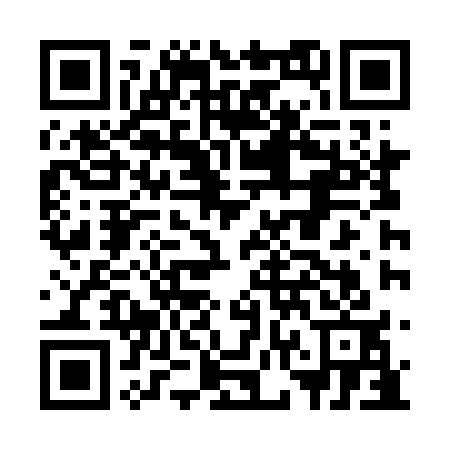 Prayer times for Chaudiere-Bassin, Quebec, CanadaWed 1 May 2024 - Fri 31 May 2024High Latitude Method: Angle Based RulePrayer Calculation Method: Islamic Society of North AmericaAsar Calculation Method: HanafiPrayer times provided by https://www.salahtimes.comDateDayFajrSunriseDhuhrAsrMaghribIsha1Wed3:505:2912:425:447:569:352Thu3:485:2812:425:457:579:373Fri3:465:2612:425:467:589:394Sat3:445:2512:425:478:009:415Sun3:425:2312:425:488:019:436Mon3:405:2212:425:488:029:457Tue3:375:2012:425:498:049:478Wed3:355:1912:425:508:059:499Thu3:335:1812:425:518:069:5110Fri3:315:1612:415:518:079:5311Sat3:295:1512:415:528:099:5512Sun3:275:1412:415:538:109:5713Mon3:255:1212:415:548:119:5914Tue3:235:1112:415:548:1210:0115Wed3:215:1012:415:558:1410:0216Thu3:205:0912:415:568:1510:0417Fri3:185:0812:425:578:1610:0618Sat3:165:0612:425:578:1710:0819Sun3:145:0512:425:588:1810:1020Mon3:125:0412:425:598:2010:1221Tue3:115:0312:425:598:2110:1422Wed3:095:0212:426:008:2210:1623Thu3:075:0112:426:018:2310:1724Fri3:065:0012:426:018:2410:1925Sat3:045:0012:426:028:2510:2126Sun3:034:5912:426:038:2610:2327Mon3:014:5812:426:038:2710:2428Tue3:004:5712:426:048:2810:2629Wed2:584:5712:436:048:2910:2830Thu2:574:5612:436:058:3010:2931Fri2:564:5512:436:058:3110:31